Publicado en Ciudad de México el 21/12/2023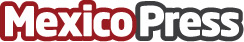 La temporada decembrina ha llegado al restaurante XUVA’ con un menú muy especialEl chef Juan Aquino ha creado un menú especial con los sabores tradicionales de los romeritos, bacalao y ponche, ideales para compartir con los amigos, familiares o compañeros de trabajoDatos de contacto:Mariana MontielGastronómadas Mx5539924052Nota de prensa publicada en: https://www.mexicopress.com.mx/la-temporada-decembrina-ha-llegado-al Categorías: Gastronomía Restauración Estado de México Ciudad de México http://www.mexicopress.com.mx